К Всемирному дню борьбы с наркоманией в библиотеке оформлена книжная выставка «Скажи наркотикам НЕТ!». Книги и памятки, которые собраны на выставке помогают читателям серьёзно задуматься о вреде наркотиков и о своём здоровье.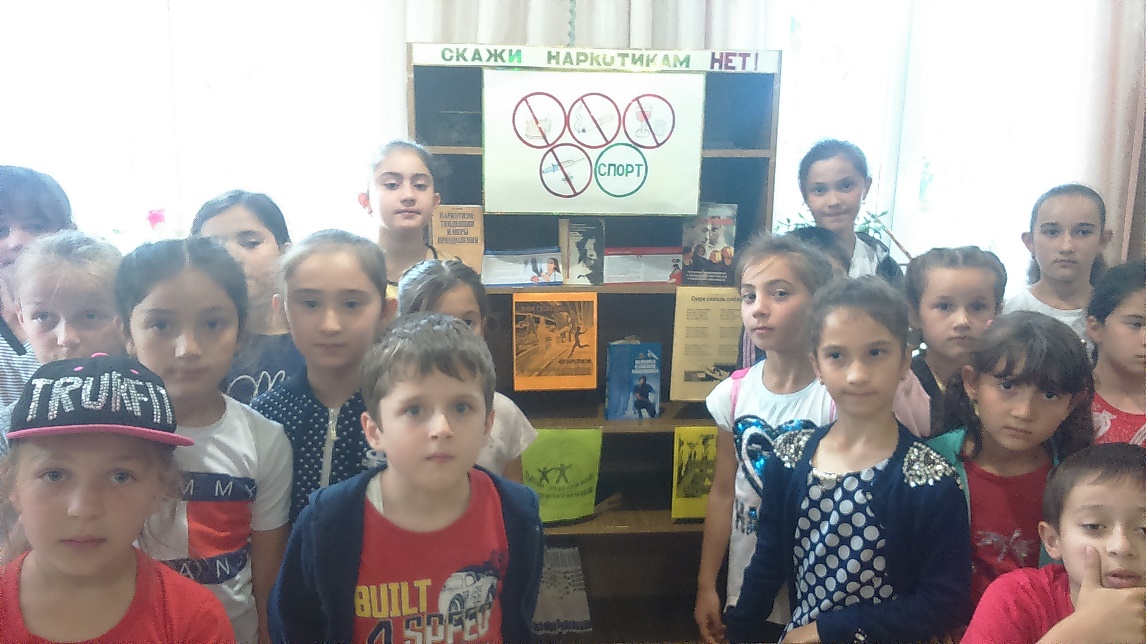 